                                                                                                «УТВЕРЖДАЮ»                                                                                           директор школы № 5                                                                                           _________________                                                                                           В.И.Стенгач                                                                                           приказ  №____ от «___»_____2019 г. РАБОЧАЯ ПРОГРАММА                                  УЧЕБНОГО КУРСА_____Окружающий  мир                                  ИЗУЧАЕМОГО НА____базовом уровне                                  КЛАСС_____1«А»                                  Ф.И.О.учителя__Демченко Ю.В.Рассмотрено на заседании педагогического совета № 1от 30.08.2019 года.2019 годРабочая программа по окружающему миру 1 класс	Рабочая программа по окружающему миру для 1 класса разработана в соответствии с требованиями Федерального государственного образовательного стандарта общего образования, с учетом примерной образовательной программы основного  образования и авторской программы  по математике УМК «Школа России» для начальных классов общеобразовательной школы автора А.А. Плешакова, входящей в ФПУ. Рабочая программа составлена в соответствии с учебным планом гимназии на 2019-2020 учебный год. Рабочая программа рассчитана на 33 недели, что при 2 часах в неделю соответствует 66 часам в год. Тип программы: программа изучения на базовом уровне. I. Планируемые результаты освоения учебного предмета.Изучение курса «Окружающий мир» в _1_ классе направлено на достижение учащимися следующих результатов:Личностные результатыК концу 1 года обучения у учащихся будут сформированы:осознание себя жителем планеты Земля, чувство ответственности за сохранение её природы;осознание себя членом общества и государства (самоопределение своей российской гражданской идентичности); чувство любви к своей стране, выражающееся в интересе к её природе, сопричастности к её истории и культуре, в желании участвовать в делах и событиях современной российской жизни;осознание своей этнической и культурной принадлежности в контексте единого и целостного Отечества при всём разнообразии культур, национальностей, религий России;расширение сферы социально-нравственных представлений, включающих в себя освоение социальной роли ученика, понимание образования как личностной ценности;способность к адекватной самооценке с опорой на знание основных моральных норм, требующих для своего выполнения развития этических чувств, самостоятельности и личной ответственности за свои поступки в мире природы и социуме;установка на безопасный здоровый образ жизни, умение оказывать доврачебную помощь себе и окружающим; умение ориентироваться в мире профессий и мотивация к творческому труду.Первоклассник получит возможность для формирования:• выраженной устойчивой учебно-познавательной мотивации и интереса к учению;	  • готовности к самообразованию и самовоспитанию;						   • адекватной позитивной самооценки и Я-концепции;						   • компетентности в реализации основ гражданской идентичности в поступках и деятельности;            										  • эмпатии как осознанного понимания и сопереживания чувствам других, выражающейся в поступках, направленных на помощь и обеспечение благополучия.2. Метапредметные результаты Регулятивные универсальные учебные действия						 Первоклассник научится:										        • понимать, принимать и сохранять учебную задачу, соответствующую этапу обучения, ориентироваться в учебном материале, представляющем средства для решения;• на начальном этапе планировать учебные действия в соответствии с поставленной задачей;• на начальном уровне проводить самоконтроль и самооценку результатов своей учебной деятельности;• работать с моделями изучаемых объектов и явлений окружающего мира;			    • целенаправленно использовать знания в учении и в повседневной жизни для исследования сущности предметов (явлений, событий, фактов).Ученик получит возможность научиться:• определять и формулировать цель деятельности на уроке с помощью учителя;• проговаривать последовательность действий на уроке;• высказывать своё предположение (версию) на основе работы с иллюстрацией учебника;• работать по предложенному учителем плану;• отличать верно выполненное задание от неверного;• совместно с учителем и другими учениками давать эмоциональную оценку деятельности класса на уроке.Коммуникативные универсальные учебные действия					         Ученик научится:- доносить свою позицию до других: оформлять свою мысль в устной и письменной речи (на уровне одного предложения или небольшого текста);- слушать и понимать речь других;- находить в тексте конкретные сведения, факты, заданные в явном виде;- совместно договариваться о правилах общения и поведения в школе и следовать им;- учиться выполнять различные роли в группе (лидера, исполнителя, критика).Ученик получит возможность научиться:• учитывать отличные от собственной позиции других людей в сотрудничестве;      	   	        • учитывать разные мнения и интересы и обосновывать собственную позицию;		   	        • понимать относительность мнений и подходов к решению проблемы;			   	        • разрешать конфликты на основе учёта интересов и позиций всех участников, договариваться и приходить к общему решению в совместной деятельности, в том числе в ситуации столкновения интересов;								   					         • оказывать поддержку и содействие тем, от кого зависит достижение цели в совместной деятельности;  • осуществлять коммуникативную рефлексию как осознание собственных действий и действий партнёра;Познавательные универсальные учебные действия						        Ученик научится:- характеризовать собственные знания по предмету, формулировать вопросы, устанавливать, какие из предложенных задач могут быть им успешно решены; - ориентироваться в своей системе знаний: отличать новое от уже известного с помощью учителя;- делать предварительный отбор источников информации: ориентироваться в учебнике (на развороте, в оглавлении);- добывать новые знания: находить ответы на вопросы, используя учебник, свой жизненный опыт и информацию, полученную на уроке;- перерабатывать полученную информацию: делать выводы в результате совместной работы всего класса.Ученик получит возможность научиться:- перерабатывать полученную информацию: сравнивать и группировать объекты;			        - преобразовывать информацию из одной формы в другую: составлять рассказы на основе схематических рисунков, схем, текста учебника и жизненного опыта;- познавательный интерес к окружающему миру;- осуществлять поиск необходимой информации для выполнения учебных заданий с использованием учебной литературы, энциклопедий, справочников (включая электронные, цифровые), в открытом информационном пространстве, в том числе контролируемом пространстве Интернета.3. Предметные результатыК концу 1 года обучения у учащихся будут сформированы:усвоение первоначальных сведений о сущности и особенностях объектов, процессов и явлений, характерных для природной и социальной действительности (в пределах изученного);сформированность целостного, социально-ориентированного взгляда на окружающий мир в его органичном единстве и разнообразии природы, народов, культур и религий;владение базовым понятийным аппаратом (доступным для осознания младшим школьником), необходимым для получения дальнейшего образования в области естественно-научных и социально-гуманитарных дисциплин;умение наблюдать, фиксировать, исследовать (измерять, сравнивать, классифицировать, ставить опыты, получать информацию из семейных архивов, от окружающих людей, в открытом информационном пространстве) явления окружающего мира; выделять характерные особенности природных и социальных объектов; описывать и характеризовать факты и события культуры, истории общества в контексте базовых национальных духовных ценностей, идеалов, норм;владение навыками устанавливать и выявлять причинно-следственные связи в окружающем мире природы и социума;овладение основами экологической грамотности, элементарными правилами нравственного поведения в мире природы и людей, нормами здоровьесберегающего поведения в природной и социальной среде;понимание роли и значения родного края в природе и историко-культурном наследии России, в её современной жизни;понимание места своей семьи в прошлом и настоящем своего края, в истории и культуре России.Ученики получат возможность научиться:воспроизводить свое полное имя, домашний адрес, название города, страны, достопримечательности столицы России;различать дорожные знаки, необходимые для безопасного пребывания на улице; применять знания о безопасном пребывании на улицах;ориентироваться в основных помещениях школы, их местоположении;различать особенности деятельности людей в разных учреждениях культуры и быта; приводить примеры различных профессий;различать понятия «живая природа», «неживая природа», «изделия»;определять последовательность времен года (начиная с любого), находить ошибки в предъявленной последовательности; кратко характеризовать сезонные изменения;устанавливать зависимости между явлениями неживой и живой природы; описывать (характеризовать) отдельных представителей растительного и животного мира;сравнивать домашних и диких животных.К концу обучения в первом классе учащиеся смогут научиться: анализировать дорогу от дома до школы, в житейских ситуациях избегать опасных участков, ориентироваться на знаки дорожного движения;различать основные нравственно-этические понятия;рассказывать о семье, своих любимых занятиях, составлять словесный портрет членов семьи, друзей;участвовать в труде по уходу за растениями и животными уголка природы.К концу 1 класса учащиеся должны знать:свой домашний адрес и адрес школы;правила безопасности при переходе улицы;правила поведения при посещении музеев, библиотек, театров и других учреждений культуры; правила поведения во время экскурсий по городу и за городом;основы взаимоотношений людей в семье, в классе, в школе.Учащиеся должны уметь:различать объекты неживой и живой природы;различать и приводить примеры дикорастущих и культурных растений, диких и домашних животных, предметов старинного и современного обихода и природных материалов, из которых они изготовлены;рассказывать о красоте и достопримечательностях своего села, города; называть имена знаменитых земляков, вспомнив их профессии и роль в жизни людей;сравнивать суточный и годовой ритм в жизни природы с ритмом жизни человека (от детства до старости).II. Содержание учебного материала, 66 часов Календарно-тематическое планирование 66 часов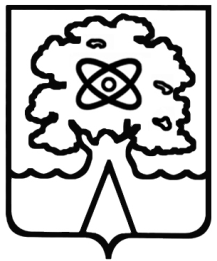 Администрация города Дубны Московской областиУправление народного образованияМуниципальное общеобразовательное учреждение «Средняя общеобразовательная школа №5 г.  Дубны Московской области» («Школа №5»)№Название темыКол-во часовКол-во уроковРезерв Контроль знаний1.Введение.1 ч.10выборочно устный опрос, проверочная работа2.Что и кто?20 ч.200выборочно устный опрос, проверочная работа3.Как, откуда и куда? 12 ч.120выборочно устный опрос4.Где и когда?11 ч.110выборочно устный опрос, тест5.Почему и зачем?22 ч.220выборочно устный опрос, проверочная работа № п/пТема урокаКол-во часовДатаДата№ п/пТема урокаКол-во часовПо плануПо факту1 четверть (16 ч.)1 четверть (16 ч.)1 четверть (16 ч.)1 четверть (16 ч.)1 четверть (16 ч.)Введение (1 ч.)Введение (1 ч.)Введение (1 ч.)Введение (1 ч.)Введение (1 ч.)1.Задавайте вопросы. Экскурсия. 103.09.19Что и кто? (20 ч.)Что и кто? (20 ч.)Что и кто? (20 ч.)Что и кто? (20 ч.)Что и кто? (20 ч.)2.Что такое Родина?106.09.193.Что мы знаем о народах России? 110.09.194.Что мы знаем о Москве? 113.09.195.Проект «Моя малая Родина». 117.09.196.Что у нас над головой? 120.09.197.Что у нас под ногами?124.09.198.Что общего у разных растений?127.09.199.Что растёт на подоконнике?101.10.1910.Что растёт на клумбе?104.10.1911.Что это за листья?108.10.1912.Что такое хвоинки?111.10.1913.Кто такие насекомые?115.10.1914.Кто такие рыбы?118.10.1915. Кто такие птицы?122.10.1916.Кто такие звери? 125.10.192 четверть (16 ч.)2 четверть (16 ч.)2 четверть (16 ч.)2 четверть (16 ч.)2 четверть (16 ч.)17.Что окружает нас дома?105.11.1918.Что умеет компьютер?108.11.1919.Что вокруг нас может быть опасным?112.11.1920.На что похожа наша планета?115.11.1921.Проверим себя и оценим свои достижения по разделу «Что и кто?». Презентация проекта «Моя малая Родина».119.11.19Как, откуда и куда? (12 ч.)Как, откуда и куда? (12 ч.)Как, откуда и куда? (12 ч.)Как, откуда и куда? (12 ч.)Как, откуда и куда? (12 ч.)22.Как живёт семья? Проект «Моя семья».122.11.1923.Откуда в наш дом приходит вода и куда она уходит?126.11.1924.Откуда в наш дом приходит электричество?129.11.1925.Как путешествует письмо?103.12.1926.Куда текут реки?106.12.1927.Откуда берутся снег и лёд?110.12.1928.Как живут растения?113.12.1929.Как живут животные?117.12.1930.Как зимой помочь птицам?120.12.1931.Откуда берётся и куда девается мусор?124.12.1932.Откуда в снежках грязь?127.12.193 четверть (18 ч.)3 четверть (18 ч.)3 четверть (18 ч.)3 четверть (18 ч.)3 четверть (18 ч.)33.Проверим себя и оценим свои достижения по разделу «Как, откуда и куда?». Презентация проекта «Моя семья».114.01.20Где и когда? (11 ч.)Где и когда? (11 ч.)Где и когда? (11 ч.)Где и когда? (11 ч.)Где и когда? (11 ч.)34.Когда учиться интересно?117.01.2035.Проект «Мой класс, моя школа».121.01.2036.Когда придёт суббота?124.01.2037.Когда наступит лето?128.01.0138.Где живут белые медведи?131.01.2039.Где живут слоны?104.02.2040.Где зимуют птицы?107.02.2041.Когда появилась одежда?111.02.2042.Когда изобрели велосипед?114.02.2043.Когда мы станем взрослыми?125.02.2044.Проверим себя и оценим свои достижения по разделу «Где и когда?». Презентация проекта «Мой класс и моя школа».128.02.20Почему и зачем? (22 ч.)Почему и зачем? (22 ч.)Почему и зачем? (22 ч.)Почему и зачем? (22 ч.)Почему и зачем? (22 ч.)45.Почему Солнце светит днём, а звёзды ночью?103.03.2046.Почему Луна бывает разной?106.03.2047.Почему идёт дождь и дует ветер?110.03.2048.Почему звенит звонок?113.03.2049.Почему радуга разноцветная?117.03.2050.Почему мы любим кошек и собак?120.03.204 четверть (16 ч.)4 четверть (16 ч.)4 четверть (16 ч.)4 четверть (16 ч.)4 четверть (16 ч.)51.Проект «Мои домашние питомцы».103.04.2052.Почему мы не будем рвать цветы и ловить бабочек?107.04.2053.Почему в лесу мы будем соблюдать тишину?110.04.2054.Зачем мы спим ночью?114.04.2055.Почему нужно есть много овощей и фруктов?117.04.2056.Почему нужно чистить зубы и мыть руки?121.04.2057.Зачем нам телефон и телевизор?124.04.2058.Зачем нужны автомобили?128.04.2059.Зачем нужны поезда?105.05.2060.Зачем строят корабли?108.05.2061.Зачем строят самолёты?112.05.2062.Почему в автомобиле и поезде нужно соблюдать правила безопасности?115.05.2063.Почему на корабле и в самолёте нужно соблюдать правила безопасности?219.05.2064.Зачем люди осваивают космос?122.05.2065.Почему мы часто слышим слово «экология»?125.05.2066.Проверим себя и оценим свои достижения по разделу «Почему и зачем?». Презентация проекта «Мои домашние питомцы».127.05.20СОГЛАСОВАНО:На заседании ШМО учителей ________________________________Протокол № 1 от ____________	Рук. ШМО __________________СОГЛАСОВАНО:Зам. директора по УВР_________________________________«___»_____________2019 г.